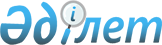 О некоторых вопросах акционерного общества "Региональный финансовый центр города Алматы"Постановление Правительства Республики Казахстан от 19 января 2012 года № 134

      Правительство Республики Казахстан ПОСТАНОВЛЯЕТ:



      1. Ликвидировать акционерное общество «Региональный финансовый центр города Алматы».



      2. Передать права владения и пользования пакетами акций акционерных обществ «Рейтинговое агентство регионального финансового центра города Алматы», «Товарная биржа «Евразийская торговая система» и доли участия в товариществе с ограниченной ответственностью «РФЦА Инвест» Министерству экономического развития и торговли Республики Казахстан после их поступления в республиканскую собственность.



      3. Исключен постановлением Правительства РК от 05.08.2014 № 884.



      4. Передать государственный пакет акций акционерного общества «Казахстанская фондовая биржа» Национальному Банку Республики Казахстан (по согласованию).

      Сноска. Пункт 4 в редакции постановления Правительства РК от 05.08.2014 № 884.



      5. Комитету государственного имущества и приватизации Министерства финансов Республики Казахстан принять меры, вытекающие из настоящего постановления.



      6. В постановлении Правительства Республики Казахстан от 12 апреля 1999 года № 405 «О видах государственной собственности на государственные пакеты акций и государственные доли участия в организациях» (САПП Республики Казахстан, 1999 г., № 13, ст. 124):



      в Перечне акционерных обществ и хозяйственных товариществ, государственные пакеты акций и доли которых отнесены к республиканской собственности, утвержденном указанным постановлением:

      в разделе «г. Алматы» строку, порядковый номер 123-106 исключить.



      7. В постановлении Правительства Республики Казахстан от 27 мая 1999 года № 659 «О передаче прав по владению и пользованию государственными пакетами акций и государственными долями в организациях, находящихся в республиканской собственности»:



      в приложении к указанному постановлению:

      раздел «Агентству Республики Казахстан по регулированию деятельности регионального финансового центра города Алматы» исключить.



      8. Настоящее постановление вводится в действие со дня подписания.      Премьер-Министр

      Республики Казахстан                       К. Масимов
					© 2012. РГП на ПХВ «Институт законодательства и правовой информации Республики Казахстан» Министерства юстиции Республики Казахстан
				